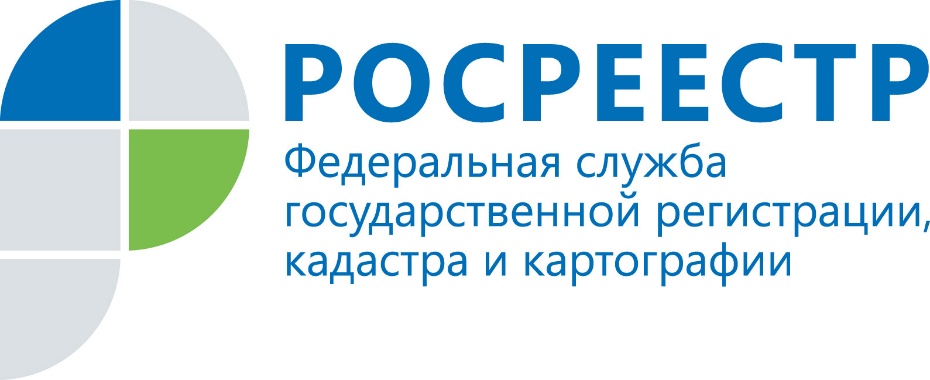 «Гаражная амнистия» за 8 шагов: Росреестр разработалметодические рекомендации для гражданРосреестр разработал методические рекомендации к федеральному закону о «гаражной амнистии». С методическими рекомендациями можно ознакомиться на официальном сайте Росреестра https://rosreestr.gov.ru. Материалы в простой и доступной форме помогут гражданам разобраться с процедурой оформления гаражей в упрощенном порядке.Как пояснила руководитель Управления Росреестра по Республике Коми Елена Величко: «Федеральный закон вступит в силу с 1 сентября 2021 года. Документ, разработанный при участии Росреестра, призван внести ясность в регулирование вопросов оформления прав на объекты гаражного назначения и земельные участки, на которых они расположены». В методических рекомендациях подробно рассказывается, как воспользоваться «гаражной амнистией» за восемь шагов, составлены полезные советы для граждан. Разъясняется, на какие конкретно случаи распространяется закон, какие нужны документы, представлены их формы и образцы. Отдельно отмечается, что если у гражданина нет указанных в рекомендациях документов, это не означает, что он не сможет оформить гараж. Региональные органы власти наделены полномочиями по определению дополнительного перечня документов, на основании которых человек может зарегистрировать гараж по «гаражной амнистии».Граждане должны иметь в виду, что если земельный участок под гаражом не стоит на кадастровом учете, его будет необходимо образовать. В методичке рассказывается, как подготовить схему границ участка под гаражом и получить от уполномоченного органа предварительное согласование предоставления земельного участка. Отдельно расписана процедура взаимодействия владельца гаража с кадастровым инженером, который должен подготовить межевой план земельного участка и технический план гаража.Решение о бесплатном предоставлении земельного участка под гаражом в собственность принимает администрация конкретного населенного пункта. Чтобы такое решение было принято, гражданин должен туда направить решение о предварительном согласовании предоставления земельного участка, выписку из ЕГРН на земельный участок и технический план на гараж. В итоге администрация сама подаст в Росреестр документы на регистрацию права собственности владельца гаража и потом вручит владельцу выписки из ЕГРН, подтверждающие оформление прав на гараж и землю.В методическом пособии прописаны полномочия органов государственной власти субъектов и органов местного самоуправления при реализации закона. В том числе указано, какое содействие муниципалитеты вправе оказывать гражданам в приобретении прав на гаражи и земельные участки, на которых они расположены.Как сообщила Елена Величко: «В настоящее время в Республике Коми совместно с республиканскими и муниципальными органами власти уже ведется подготовительная работа по реализации закона. Для граждан будет обеспечено консультирование по всем возникающим вопросам».